ACTA NÚMERO 76 SETENTA Y SEISHONORABLE AYUNTAMIENTO CONSTITUCIONAL DEL MUNICIPIO DE SAN MIGUEL EL ALTO, JALISCO.PERIODO ADMINISTRATIVO 2015-2018.SESIÓN ORDINARIA CELEBRADA EL DÍA 4 (CUATRO) DE JULIO DEL AÑO 2017 (DOS MIL DIECISIETE).PRESIDENCIA A CARGO DEL ING. GABRIEL MÁRQUEZ MARTÍNEZSECRETARÍA GENERAL A CARGO DEL  LIC. JOSÉ MIGUEL LOZA ALCALÁ. En la ciudad de San Miguel el Alto, Jalisco, siendo las 09:05 (nueve) horas con (cinco)  minutos del día 4 (cuatro) de julio de 2017 (dos mil diecisiete), en el salón de Ex Presidentes, ubicado en el Palacio Municipal, reunidos los C.C. ING. GABRIEL MÁRQUEZ MARTÍNEZ, PRESIDENTE MUNICIPAL, C. HILDA ADRIANA VÁZQUEZ JIMÉNEZ,  LIC. EDUARDO DÍAZ RAMÍREZ, C. FRANCISCO RAMOS CERVANTES, LIC. KAREN JACQUELINE PADILLA HERMOSILLO, C. FERNANDO JASSIEL GONZÁLEZ GUTIÉRREZ, DR. LUÍS ALFONSO NAVARRO TRUJILLO, C. MARTHA LETICIA GONZÁLEZ GONZÁLEZ, C LIDIA DEL CARMEN LOPEZ ARANDA,  C. TOMÁS NAVARRO NERI, (REGIDORES); MTRA. LORENA DEL CARMEN SÁNCHEZ MUÑOZ, SINDICO MUNICIPAL; se instala legalmente la trigésima novena Sesión Ordinaria de Ayuntamiento, que se desarrollará al tenor del siguiente: -------------------------ORDEN DEL DÍALISTA DE ASISTENCIA, VERIFICACIÓN DEL QUÓRUM LEGAL, Y; APROBACIÓN DEL ORDEN DEL DÍA.LECTURA, EN SU CASO DEBATE, Y APROBACIÓN DEL ACTA DE LA SESIÓN ANTERIOR;Acta número 62, de sesión ordinaria celebrada el día 16 de mayo de 2017, de la cual se solicita aprobación para omitir su lectura y posponer su debate y aprobación para siguiente sesiónActa número 70, de sesión ordinaria de fecha 6 de junio de 2017, de la cual se solicita aprobación para omitir su lectura y posponer su debate y aprobación para siguiente sesión.Acta número 73, de sesión ordinaria de fecha 20 de junio de 2017, de la cual se solicita aprobación para omitir su lectura y posponer su debate y aprobación para siguiente sesión.Acta número 74, de sesión extraordinaria de fecha 22 de junio de 2017, de la cual se solicita aprobación para omitir su lectura y posponer su debate y aprobación para siguiente sesión.Acta número 75, de sesión extraordinaria de fecha 29 de junio de 2017, de la cual se solicita aprobación para omitir su lectura y posponer su debate y aprobación para siguiente sesiónLECTURA Y EN SU CASO TURNO A COMISIÓN DE LAS COMUNICACIONES O PETICIONES RECIBIDAS.PRESENTACIÓN DE INICIATIVAS Y SU TURNO A COMISIÓN EN CASO DE EXISTIR;Se retoma Iniciativa de acuerdo que presenta la Edil Lic. Karen Jacqueline Padilla Hermosillo, para probación del recurso por la cantidad que se menciona para la realización del certamen Srita. San Miguel el Alto 2017.Iniciativa de acuerdo que presenta el C. Presidente Municipal Ing. Gabriel Márquez Martínez, para aprobación de la suscripción del convenio de colaboración y participación para la implementación y operación del programa Fondo de Apoyo a Migrantes, ejercicio 2017, y en su caso se faculten a los funcionarios públicos requeridos para su firma.LECTURA, EN SU CASO DEBATE Y APROBACIÓN DE DICTÁMENES O PETICIONES;Análisis y en su caso aprobación de gastos de la hacienda municipal correspondientes al periodo del 29 de junio al 3 de julio de 2017. Análisis y en su caso aprobación del pago de trabajadores honorarios asimilables a sueldos y comisiones correspondiente a los meses de enero, febrero, marzo, abril, mayo y junio de 2017.ASUNTOS VARIOS; YInforme asunto con relación al programa Por la Seguridad Alimentaria”, a implementarse en el comedor comunitario de Piedras Negras o San Ángel.Informe de periodo vacacional de la Edil LNCA Karen Jacqueline Padilla Hermosillo. CLAUSURALISTA DE ASISTENCIA, VERIFICACIÓN DEL QUÓRUM LEGAL Y; APROBACIÓN DEL ORDEN DEL DÍA.Dando comienzo al desahogo de la sesión y de acuerdo al orden del día, el Presidente Municipal Ing. Gabriel Márquez Martínez saluda a los presentes y posteriormente da instrucciones al Secretario General para que proceda a realizar el pase de lista, siendo este de forma nominal informa al Presidente Municipal que se encuentran presentes los 11 once integrantes del Honorable Ayuntamiento. -----------------------------------------------------Declarando el Presidente Municipal Ing. Gabriel Márquez Martínez la existencia del quórum legal, para llevar a cabo la Sesión, siendo válidos todos y cada uno de los acuerdos que en ésta se tomen. ----------------------------------------------------------------------------Seguidamente se pone a consideración del Pleno el orden del día, propuesto para esta sesión, y siendo de forma económica resultan 11 once votos a favor. ---------------------------Declarando el Presidente Municipal Ing. Gabriel Márquez Martínez, aprobado por unanimidad el Orden del Día para esta sesión de Ayuntamiento. ----------------------------LECTURA, EN SU CASO DEBATE, Y APROBACION DEL ACTA DE LA SESION ANTERIOR;Punto II segundo del orden del día, el Presidente Municipal Ing. Gabriel Márquez Martínez somete a consideración del Cuerpo Colegiado la aprobación para la  omisión de la lectura, debate y aprobación de las actas número 62, 70, 73, 74 y 75 de las sesiones celebradas el día 16 de mayo de 2017; 6, 20, 22 y 29 de junio de 2017, respectivamente. El Secretario General informa con respecto al acta número 62 que se ha dilatado su elaboración debido a que corresponde a una sesión con una duración de doce a catorce de horas lo que hace que sea muy extensa, y que aún se llevará para concluirla aproximadamente quince días más. El Regidor C. Fernando Jassiel González Gutiérrez manifiesta que entiende la situación, pero que se debe cumplir con lo que se aprobó, y que él y sus compañeros están de acuerdo con lo que se aprobó, siendo una de las cosas aprobadas que el tesorero con carácter de obligatorio rindiera un informe en la primera sesión del mes de todos los movimientos y cuentas que existen en el ayuntamiento, y para lo cual ya han pasado dos meses y ese punto no se ha cumplido. Que ha platicado con la mayoría y que están conscientes de lo que aprobaron, que con carácter de obligatorio quieren sin que se regrese con cuestionamiento, ya que es lo que se acostumbra, que se les traiga un informe de las cuentas existentes del municipio detallando todos los movimientos. Que en la iniciativa dice claramente que a partir de esa iniciativa, de su aprobación, deberá dar un informe cada mes en la primera sesión ordinaria de cabildo. Que son conscientes de todos los puntos de acuerdo que aprobaron. Que aparte de la tablita que el tesorero haga para explicarnos mejor, él solicita un estado de cuenta del banco, argumenta que cómo hacer cumplir los acuerdo si no se tiene el sustento con un extracto de acta. A lo que el Presidente Municipal responde que por su parte no hay ningún problema que dará indicaciones al Tesorero para que se presente y se le diga que puntos son los que quieran se informe. Que lo que está aprobado así está, así se autorizó y que está la grabación. ------------------------------------------------------------------Se somete a votación para aprobación de la omisión de la lectura, debate, y aprobación de las actas antes citadas, y siendo de forma económica resultan 10 diez votos a favor, 1 una abstención a cargo del Regidor C. Fernando Jassiel González Gutiérrez. ----------------Declarando el Presidente Municipal Ing. Gabriel Márquez Martínez aprobada por, mayoría calificada la omisión de la lectura, debate y aprobación de las Actas número 62, 70, 73, 74 y 75 y se posponen para siguiente sesión de ayuntamiento----LECTURA Y EN SU CASO TURNO A COMISION DE LAS COMUNICACIONES O PETICIONES RECIBIDAS.No habiendo asunto agendado a tratar en este punto, el C. Presidente Municipal Ing. Gabriel Márquez Martínez lo declara desahogado.-----------------------------------------------------PRESENTACION DE INICIATIVAS Y SU TURNO A COMISION EN CASO DE EXISTIR;Inciso 1), Se retoma la iniciativa de Acuerdo que presenta la Regidora Lic. Karen Jacqueline Padilla Hermosillo, en que somete a la consideración del Pleno del Ayuntamiento, la aprobación del recurso para la realización del certamen Srita. San Miguel el Alto 2017, solicitando aprobación para disponer de la cantidad de $55,800.00 (cincuenta y cinco mil ochocientos pesos 00/100 M.N.). En el análisis y en uso de la voz la edil proponente expresa: “Compañeros, la estoy pasando difícil porque hemos estado posponiendo un evento que se puede decir es autosuficiente porque se cobra, aunque en parte sí tiene que poner el ayuntamiento y en dos meses no es fácil hacer un evento en esa magnitud. Es un evento tradicional, me tocó el año pasado estarlo dirigiendo y la verdad es complicado hacer un evento de este tamaño, sé que algunos no apoyan esta iniciativa pero sí les pido un poco de su ayuda para al menos autorizar la capacitación, estoy proponiendo que nada más sea autorice la capacitación que es el punto número uno y los demás puntos a revisar, por el hecho de que las niñas inscritas como candidatas no tienen la culpa que no se haya tenido el contrato que se necesita. El vestuario y la gasolina pueden esperar. Lo que sí es que no se ha cerrado el contrato y creo es importante ya que me apoyen con lo que es la capacitación para no estar con tanta incertidumbre y posteriormente revisaremos los demás puntos”. Presidente Municipal Ing. Gabriel Márquez Martínez: “He tratado de ayudar a Karen, si alguno de ustedes la quiere agarrar y ayudarle, no tengo ningún problema, lo digo de buena manera, es un problemón, radiorama  trató de conseguir a rio roma, un grupo que pide mucho la gente y que creen que pueden llenar el certamen. Parece que al final no se cerró porque Rio Roma tenía un compromiso que no se lo habían cerrado, andan buscando otra opción. Hay otra persona diciendo que le interesa y va a hablar ahora,  yo les digo que estamos tratando de conseguir a alguien para que el certamen nos salga gratis,  le ganemos o perdamos lo menos que se pueda. Si alguno de ustedes quiere agarrarlo la verdad me ayudaría mucho, el que Karen diga que yo le estoy ayudando, es buscando quien lo quiera y pueda;  está la propuesta, uno es radiorama y otro es la Sra. Blanca que es la encargada de Sky Ligth,  esas son las dos que están ahorita; si ustedes tienen otro,  adelante. Lo hago por apoyar a la Licenciada, si alguien de ustedes quiere o conoce alguien que lo quiera, adelante”. Regidora Martha Leticia González González: “pero existe un comité que es el que tiene que llegar a los acuerdos”. Regidora Lic. Karen Jacqueline Padilla Hermosillo: “Se llegó al acuerdo de radiorama, pero ahora sí que no hemos tenido reunión porque no se cierra, lo que si se ha platicado es de ya iniciar lo de la pre-selección, porque contrario al otro año  que batallamos para conseguir niñas, este año se anotaron. Yo les pido de favor y muy atentamente les pido que me apoyen con la capacitación, ya cuando se tenga respuesta, pues en el comité no se ha tenido oportunidad de votar en que empresa se va a quedar pero los que tengan respuesta meto los otros puntos, y les tengo respuesta de la información de cuanto se obtendría como municipio nada más para la capacitación, si me está costando mucho trabajo este evento, yo de por mí se lo dejaba a un compañero pero tampoco lo voy a votar porque yo veo la ilusión de las personas que quieren participar, o sea no es una decisión fácil ni tampoco quiero que piensen que no lo tomo como una responsabilidad mía cuando el año pasado lo fue”.Regidor Dr. Luis Alfonso Navarro Trujillo: “Aquí si es muy importante la manera de decir las cosas y la manera de interpretarlas, lo que tú digas afuera con los compañeros no tiene ningún valor con los que estamos aquí adentro, si a ellos les gusta o no les gusta, es importante que tú tengas un proceso de organización, lo que tienes como lo estás haciendo ahorita, porque es precisamente lo que estamos manejando de que los regidores no aceptamos las cosas y todo lo que se dice allá afuera y cómo se dice allá afuera, nosotros tenemos los documentos aquí, si tú traes este documento y tú necesitas esto, estamos en julio, es agosto y la mitad de septiembre tenemos que preparar a las muchachas, creo que aquí no puedo estar aprobando por pedacitos y pedacitos, aprobar por criterio lo que tienes que hacer para poder capacitar a estas muchachas para preparar el certamen. Si no entonces, estamos hablando así como que a pedacitos, se está haciendo afuera y luego vienen todos esos comentarios de las personas dolosas que dicen que los regidores no estamos aceptando nada, lo que pasa es que estamos aceptando de una manera en la que San Miguel nunca en un cabildo  ha tenido estas cosas, se está haciendo de una manera distinta, yo creo que lo estamos haciendo bien;  por lo pronto yo propondría que si tú ves que esto es lo que estás  necesitando para poder trabajar no puedes aprobar una parte y el resto no,  tú las vas a preparar y con qué las vas a mover vas si dices que vas a pedir diesel y gasolina después, cómo vas moverlas si no tienes en qué, cómo vas a ver lo del maquillaje sin que se apruebe. No se trata de que lo pagues compañera, se trata de que si esto es lo que tenemos que aprobar por completo, yo estaría en la razón de que si esto es para una preparación para las candidatas no podemos aprobar un pedacito, o lo aprobamos todo o nada y el tiempo que tenemos encima, siendo sinceros y como persona pública sin que nadie me lo diga a mí lo que tengo que decir,  yo creo que tenemos que aprobar todo lo que necesitas para preparar a esas muchachas”. Presidente Municipal Ing. Gabriel Márquez Martínez: “Si recuerdan esto fue lo que también planteo el día que la presentó, que había una parte que no recuerdo si daba como veintiocho mil pesos o algo así, que era para la preparación, viáticos, eran los tres cuatro rubros que eran prioritarios. Porque todo eso camina y ya lo demás, que en lo que estoy de acuerdo es a quién se le concesiona el evento, los gastos que vaya a llevar, el acuerdo que se llegue si es que se van a gastar en vestidos,  pero eso lo tenemos que negociar con la persona que va a agarrar el certamen  eso fue lo que se proponía en aquel entonces. Yo en ese punto y lo he platicado con la regidora es el urgente para que el tiempo no se les venga a las muchachas y salgan bien preparadas para el día del evento, lo demás estoy de acuerdo es a tirarle a no perder, si es posible a ganar concesionando y entre la concesión y el pago que haga por los derechos del inmueble o lo que sea, que estén dentro de esos veinticinco o treinta mil pesos”. Regidora Lic. Karen Jacqueline padilla Hermosillo: “Yo si queda en cincuenta y cinco mil pesos, ya así puedo hacer lo de las fotos, porque sí hubo molestia el otro año, porque no tuvimos publicidad. La verdad también nos ganó el tiempo y pues no quiero que nos pase esa parte. Yo, si me apoyan así y ya la parte de la renta que corresponde al presidente y puede recuperarlo, si les pido su apoyo en esta parte porque si es difícil la incertidumbre y lo que falta, mucho trabajo para sacar este proyecto adelante. Pues ya como lo mencionó mi compañero sería aprobar la cantidad de cincuenta y cinco mil ochocientos pesos para la realización del certamen en los puntos que se estipulan en la iniciativa, y ya para cuando se tenga el contrato yo se los presento,  los puntos son: capacitación, lo que vienen siendo para la gasolina,  el maquillaje, coronas fotografías, y el vestuario también, para que lo vayan preparando”. Regidor Fernando Jassiel González Gutiérrez: “Entonces, ¿puedes meter otra iniciativa con otro nombre para aprobar otra cantidad extra?”. Regidora Lic. Karen Jacqueline Padilla Hermosillo: “Mira Jassiel, si por algo no se vende por la premura, yo voy a buscar patrocinadores, aunque lo hagamos de cien mil pesos,  pero yo no me puedo estar esperando a algunas situaciones, yo si prefiero aprobarlo así, espero venderlo esta semana y ya decirles ustedes que autorizaron cincuenta y cinco mil ochocientos pesos para ya empezar con la capacitación y ya en cuanto se tenga lo del artista de radiorama”. Regidor Fernando Jassiel González Gutiérrez: “Cuando concesiones la cantidad que se acuerde, porque a veces debe ser también parte del Ayuntamiento pues se ha manejado unipersonal, pero también a la hora de salir tiene que tener una autorización, tú dices que no va haber otra iniciativa pero a la hora que entren cincuenta mil o ochenta mil, lo que sea, debe salir pero también con una iniciativa, y de ese dinero que entre de la concesión, ¿vas a sacar tú también ese dinero?”. Regidora Lic. Karen Jacqueline Padilla Hermosillo: “No, solo los cincuenta y cinco mil”. Regidor Dr. Luis Alfonso Navarro Trujillo: “Nos estamos adelantando a algo para que ella pueda comenzar a trabajar, se supondría  que a la hora que se realice el convenio, debe incluirse eso en ese convenio aunque no esté especificado, el monto del dinero para que al final de cuentas la votación que estamos haciendo del dinero de cincuenta y cinco mil, y ,en el convenio la persona que vaya a entrarle que este monto se considere a la hora de la venta del evento para que entonces esto no tenga que salir ni hacer otra iniciativa, en el convenio tiene que estar este dinero”. Presidente Municipal Ing. Gabriel Márquez Martínez: “Ellos están buscando el artista, a las dos personas se les dio el plano de cómo estuvo el acomodo  del año pasado, con la idea de que ellos diga voy a meter cinco más o 10 diez más, ellos sabrán como lo acomodan y hagan su propuesta en base al artista que van a traer,  pues ellos saben si va a pegar o no, depende de la publicidad. Yo lo que hablo es, un ejemplo, si el gasto total fuera de cuatrocientos mil pesos como lo presentó la Licenciada, por naturaleza nosotros nos estamos adelantando con cuarenta o cincuenta  para que proceda todo, pero la idea es que esta persona dentro de lo que ella agarre para poder recuperar lo que invierta,  a nosotros nos pague los derechos de uso del inmueble, entre los derechos del pago del uso del inmueble y todo lo que tenga que pagar con la concesión, que nosotros aseguremos los gastos extraordinarios que se tengan por otro lado”. Regidor Fernando Jassiel González Gutiérrez: “He ahí el punto lo acabas de decir, se están dando cincuenta y cinco mil y con ese ingreso se quieren cubrir gastos extraordinarios, ese dinero que entra por la concesión no va a cubrir esos cincuenta y cinco mil pesos, debe ser que cubran esos gastos extraordinarios que puedan darse”. Presidente Municipal Ing. Gabriel Márquez Martínez: “Eso es a lo que me refiero, lo que quiero decir con extraordinario, no es que esté diciendo que vaya a haber más, a lo mejor son menos; es a lo que me refiero con  extraordinario para que no se malinterprete. La realidad es que entre la concesión y el realizarlo, ya si ganamos 5, 10, 20 o 50 es excelente, es a lo que yo me refiero”. Regidora Lic. Karen Jacqueline Padilla Hermosillo: “Si no van a traer un buen artista, la verdad yo pienso que cincuenta mil es buenísimo, porque no puedes dar un boleto caro aquí en San Miguel”.  Regidor Fernando Jassiel González Gutiérrez: “¿Cuánto tienes en mente concesionar?”. Presidente Municipal Ing. Gabriel Márquez Martínez: “Yo la verdad no quiero abrir la boca hasta no ver su propuesta, yo creo que nadie la abriría hasta no ver la propuesta de ellos. Imagínate que yo ahorita digo cincuenta, esto es público y alguien allá afuera dice algo y resulta que nos traen cualquier cosa, para mí es al revés, para mi es primero que nos hagan su propuesta ya con el plano que se les dio, para que ellos sepan cuanta gente puedan acomodar, cuanta gente puedan captar y ellos sepan cuál va a ser el arriesgue que van a poner. Porque si yo digo ahorita un número, es arriesgarme, por eso quisiera ver la propuesta de ellos, de los artistas que nos lo digan esta semana. Ya descartó a Río Roma va a buscar otro, esta persona ya trajo el catálogo de artistas, yo le pedí que esta semana venga a platicar con Karen y si gusta alguno de ustedes, los artistas que ella propone, yo muchos ni los conozco y no me quiero meterme ahí a tomar una decisión de algún artista que no conozco. Karen, a la Sra. Blanca te la voy a pasar para que vean los artistas, si gustas invitar a todos. Yo muchos no los conozco porque me he alejado de la música, si ustedes deciden está buena la propuesta de éste,  adelante y ya platicamos con ella lo que vamos a pedir por el proyecto”. Regidor Lic. Eduardo Díaz Ramírez: “Aquí analizando, en respuesta a lo que mi compañero Jassiel comentó sobre el monto a concesionar,  yo siento que el monto ya se tiene en la iniciativa, porque en la iniciativa está ya en 450, según lo que yo tengo entendido tiene que regresar  el monto de la iniciativa, entonces el monto prefiero yo pensar el monto o la base en la iniciativa que presentaste en la sesión”. Regidora Lic. Karen Jacqueline Padilla Hermosillo: “Si te fijas, no sé como tenga que decir, pero tiene nuevo nombre la iniciativa”. Regidor Lic. Eduardo Díaz Ramírez: “Quiero yo, salvo lo que maneje el reglamento, la iniciativa tiene que regresar tal cual, no puedes meter otra iniciativa porque la primera no se desechó. Se tiene que votar esa iniciativa, porque si se mociona y regresa al pleno, se tiene que votar. Eso pues lo que pasó la vez  pasada que yo me abstuve, en relación a que se votó una iniciativa diferente a la que se había presentado, por eso digo en cuestión a la posición; yo creo que hay una base a lo que ya, tu presentaste una iniciativa de 450 mil pesos y esa viene siendo la base de la concesión, ¿por qué?, porque  es lo que ya tiene usted proyectado para gastarse en ese certamen”.  Regidora Lic. Karen Jacqueline Padilla Hermosillo: “Yo puse, y  hasta tu me dijiste por qué más caro que el año pasado, puse traer un artista de 200 mil pesos, si radiorama lo trae, va a traer un artista de un millón de pesos”. Regidor Lic. Eduardo Díaz Ramírez:  “Yo me refiero a la concesión, la base yo siento que la concesión no tiene que ir por menos de 400 mil pesos”. Presidente Municipal Ing. Gabriel Márquez Martínez: “No, tú estás tomando como que la concesión lo que ella promueve como un gasto si nosotros lo hiciéramos, cuando tú concesionas, lo único que tienes  es llegar a un acuerdo de negociación por lo que quieras, por la renta del inmueble, por la venta de la barra, y lo que quieras más. Eso es lo que tú concesionas, pero la concesión se la estás dando con la condición de que ellos cumplan la propuesta que te hicieron, si a ellos les costó 300 el artista porque es su amiguismo y cuesta un millón, es una situación de él, él tendrá que cumplir con las mesas cuadradas o rectangular o que  queremos que no sean sillas que se caigan, muchas cosas que tú le vas a poner por la calidad del evento que tú tienes, pero eso no quiere decir que tú le vendas el evento en 400 mil pesos”. Regidor Lic. Eduardo Díaz Ramírez: “Ahí yo no concibo, no me queda muy claro,  por qué el ayuntamiento si va a gastar 450 mil pesos,  y a quién se le vas a concesionar por un número equis pero de menor cantidad a lo que se está presupuestando”. Presidente Municipal Ing. Gabriel Márquez Martínez: “Pero cuánto va a gastar él, es que son dos cosas diferentes”. Regidor Lic. Eduardo Díaz Ramírez: “Es que aquí por ejemplo la iniciativa, ¿qué es lo que se va a concesionar? , ¿el el artista o el evento? Es que el evento es toda la iniciativa, el evento consta de la capacitación de las candidatas, eso es el evento”. Regidora Lic. Karen Jacqueline Padilla Hermosillo: “Yo lo que digo es que como la capacitación se tiene que hacer  y el convenio aún no está, entonces se vende el evento, para nosotros aportar todo lo que tiene que estar ya listo, lo que viene siendo la fotografía, la capacitación de las candidatas el vestuario si lo incluyo porque no tiene que ser un vestuario vulgar, las cosas que el ayuntamiento tiene que supervisar”. Regidor Lic. Eduardo Díaz Ramírez: “Así es, es concesionar el evento no el artista, así lo veo yo”. Presidente Municipal Ing. Gabriel Márquez Martínez: “Te lo voy a explicar bien sencillo, ahí está la propuesta de Casa Toreros que les acabo de entregar, este está proponiendo 50 mil pesos por corrida, entonces yo hago el cálculo y le digo traer a José Tomas a Roca Rey a fulanito, la corrida cuesta  800 mil pesos, entonces yo le digo que no  acepto los 50 mil pesos, lo considero  es una burla, al ofrecerme esa cantidad, porque la corrida cuesta un millón de pesos, me tienes que dar un millón de pesos y le digo esperarme no es así son dos cosas muy diferentes, son así; una es lo que cuesta y que tú no pones un solo riesgo y él trata de hacer el negocio porque al final de cuentas eso es un negocio”. Regidor Lic. Eduardo Díaz Ramírez: “Sí pero ahí entre la negociación y lo estamos mencionando Sr. Presidente, el decir un número como 50 mil pesos, cualquiera va a decir que sí y va a traer lo que él quiera, o sea en la concesión las condiciones las ponemos nosotros como ayuntamiento en las clausulas,  el que va agarrar la concesión de esta empresa él hace sus propuestas pero nosotros como ayuntamiento decimos sí o no. Aquí, yo si se va a concesionar,  en lo personal tendría que ser lo que se está proyectando en la iniciativa original, porque esta ya vi que es otra iniciativa”. Regidora Lic. Karen Jacqueline Padilla Hermosillo: “Si quieres lo desgloso, son las mismas cosas que tú quieres para autorizar, puedo decir capacitación de las candidatas 23,200, gasolina capacitadora 2 mil, gasolina capacitadora de las delegaciones 3 mil, pago de vestuario 20,600, maquillaje de la rueda de prensa y presentación 2,500, coronas 2,500 y fotografía 2,000”. Regidor Lic. Eduardo Díaz Ramírez: “Legalmente la iniciativa va englobada, es a lo que voy, desde mi punto de vista tenemos que retomar la iniciativa original, entonces en el acuerdo se desecha el artista, se desecha la cantidad esta, se autoriza única y exclusivamente lo que está solicitando aquí. Es lo que yo en lo personal tendría que ver se retoma la iniciativa entonces se desecha en el resolutivo tal, por ejemplo se desecha lo del artista y se autoriza lo de la capacitación es lo que yo aquí veo”. Regidora Lidia del Carmen López Aranda: “Yo nada más quiero comentar, en la iniciativa que se metió del DIF para lo del certamen, pasó lo mismo y no se hizo de esa manera, se hizo un presupuesto de casi 100 mil pesos y después la cambiaron la iniciativa”. Regidor Dr. Luis Alfonso Navarro Trujillo: “La del DIF se presentó en cien mil y se mocionó y la otra la que se presentó, eso es lo que dice Lalo, es que está separado del total y en el otro venía totalmente distinta y se mocionó, pero luego se presenta la misma pero con menos gasto y por eso se aprobó,  pero aquí no dice nada más que un pedazo del total de la primer iniciativa”. Secretario General: “Tiene razón el Licenciado, porque dice se retoma el punto, pero el acuerdo se puede modificar en cualquier momento y la Regidora Padilla Hermosillo está proponiendo que nada más se autorice la cantidad de $55,800 para capacitación, gasolina, maquillaje, coronas, fotografías y vestuario quedando pendiente lo que viene siendo la concesión para que otra persona trabaje. Nada más se está autorizando en el acuerdo $55,800 y ahí se va a desglosar si es para capacitación, gasolina, maquillaje, coronas, fotografía y vestuario únicamente”. Síndico Lic. Lorena del Carmen Sánchez Muñoz: “Entonces sí está bien lo que comenta Lalo, que es una parte, que es parcial, como tú lo dices también;  nada más aquí como bien lo dicen también ¿se desecharía todo lo anterior?, ya nada más es eso”. Presidente Municipal. Ing. Gabriel Márquez Martínez: “Lo que está pasando Licenciada es que queda desechada porque vamos a buscar la concesión que nos conviene por todos esos gastos”. Regidor Lic. Eduardo Díaz Ramírez: “Mi pregunta es, ¿se va a manejar por el monto que se concesiona?. Regidora Lic. Karen Jacqueline Padilla Hermosillo: “Mira Lalo hablando con las personas te dan aproximadamente 50 mil pesos porque ellas, no te van a dar 400 por la concesión porque ellas tienen los gastos del escenario del artista del boletaje de la publicidad, son muchísimos gastos”. Regidor Lic. Eduardo Díaz Ramírez: “No me da, de que como ayuntamiento si podemos o si perdemos esa cantidad. Yo en lo particular no entiendo”. Regidora  Lic. Karen Jacqueline Padilla Hermosillo: “En el contrato va a quedar, yo después voy a traer el contrato, porque un particular, un ejemplo como radiorama tiene esa facilidad de arriesgarse más con el proyecto, ellos no van a invertir 400 a lo mejor van a invertir 500 o 600”. Regidor Lic. Eduardo Díaz Ramírez: “Si se concesiona tienen que ingresar lo de la concesión directamente a tesorería municipal, y si se concesiona tienen que ingresar como 450 mil pesos como concesión y  ya si el particular quiere echar la casa por la ventana para atraer más público”. Regidora  Lic. Karen Jacqueline Padilla Hermosillo: “Yo no puedo pedirles esa cantidad porque no les estoy poniendo nada más, ellos lo van a poner, por eso te digo, yo nada más metería lo de las candidatas, eso me pagarían si yo siguiera haciendo todos esos puntos pero qué chiste, yo lo trabajaría y ellos no”. Regidora Hilda Adriana Vázquez Jiménez: “Yo tengo una duda, haber se queda como el artista que te digan o te pueden hacer un evento bien”.  Presidente Municipal. Ing. Gabriel Márquez Martínez: “Por eso tienes que escuchar sus propuestas, tú debes de aceptar o no aceptar”. Regidora Hilda Adriana Vázquez Jiménez: “Es que una vez que se concesionó y fue una cosa terrible”. Regidora  Lic. Karen  Jacqueline Padilla Hermosillo: “Yo los invito a ustedes, pensé en el tema de concesionar para que el ayuntamiento ponga muy poquito, 50 mil y no 400 mil porque nadie te va a dar 400 mil por rentar un auditorio”. Regidor Fernando Jassiel González Gutiérrez: “Una pregunta, de lo que es la capacitación 20 mil mas si le pagas gasolina, ¿le van a cubrir la gasolina? porque él te está haciendo un servicio, ya sabe dónde va a dar el servicio;  para empezar no estoy de acuerdo porque aquí hay quienes y más barato y no es que tengan experiencia en uno, sino en dos o tres o cuatro  en veinte años”.  Regidora  Lic. Karen  Jacqueline Padilla Hermosillo: Jassiel, yo te voy a decir algo,  Joel estaba en el comité, y lo dije en la sesión pasada, se le pidió que si él quería,  tú me dijiste que él era el director de deportes y que no tenía nada qué hacer en el certamen. Se le pidió que si él quería participar en la capacitación, a la segunda reunión no fue, aquí tengo las minutas, a la tercera llegó tarde, él nunca presentó su capacitación, sugirió a Jacqui que estaba poquito más caro y Jacqui tampoco la presentó, pregúntale a Cristian Uriel, dieron tres cotizaciones una de 37 mil pesos y que no venían hasta acá, tenías que llevarlos hasta Tepa, otra igual pero estos chavos no son tan profesionales y esta Sra. que está capacitando para región de los Altos que es de Tepa. Entonces no es que yo no haya querido aceptar capacitadores de aquí de San Miguel sino que no entregó, Gabriel está de testigo, le pedimos de verdad, si quieres entrarle  a la capacitación entréganos un paquete, no se entregó un paquete para entrenar a las reinas, pues él se entiende, a lo mejor está muy al pendiente de las raquetas, de los deportes, de las personas que van a capacitarse, no sé, pero de verdad esa era las más barata, es más si quieres al ratito te traigo los papeles”. Regidor Fernando Jassiel González Gutiérrez: “Por ejemplo, yo no estoy de acuerdo con la Sra., no sé si tengas las cotizaciones, pero  ¿por qué  les voy a pagar gasolina si saben donde es San Miguel el Alto?”. Regidora  Lic. Karen  Jacqueline Padilla Hermosillo: “Porque ellas trabajan 5 horas diarias, le pedimos que nos bajara y le pagamos su vale de gasolina, si se te hace mucho le damos $1,250.00 por semana aunque va a venir dos meses”. Síndico Municipal Lic. Lorena del Carmen Sánchez Muñoz: “Se nos comentó que la agencia, la de Tepa de Ramón, el que vino a conducir en el evento del DIF que cobraría 14 mil pesos por capacitarlas a todas”.  Regidora  Lic. Karen  Jacqueline Padilla Hermosillo: “Pero deja decirte Lore, nosotros tenemos un comité de certamen y Joel estaba, hizo la entrega después de que nosotros ya habíamos decidido en el comité. Yo no estaba enterada de esa parte porque no me lo dice a mí o a alguien del comité,  si él estuvo ahí cuando lo pudo entregar,  no entiendo porque me brincan”.  Síndico Municipal Lic. Lorena del Carmen Sánchez Muñoz: “Y que el vestuario puede salir en 14 mil pesos completo”. Regidora  Lic. Karen  Jacqueline Padilla Hermosillo: “Y yo como le voy a decir a Cristian Uriel,  si él ha prestado vestidos a todas las reinas y como le digo al comité es Luis Mö, a mí se me haría una falta de respeto”. Síndico Municipal Lic. Lorena del  Carmen Sánchez Muñoz: “Entonces,  ¿no se cotiza?”. Regidora  Lic. Karen  Jacqueline Padilla Hermosillo: “Si se cotiza”. Presidente Municipal Ing. Gabriel Márquez Martínez: “Lo que pasa Licenciada, yo estuve en las reuniones salvo la última. Yo no estuve, andaba fuera. Estuve en la reunión primera y en la segunda, en la primera fue donde dijimos fulanita, peranganita, cuatro o cinco que se dijeron para que mandaran su propuesta; incluso yo personalmente traté de hablar con dos y quedamos en la mesa que unos hablaban con otros, porque yo no los conocía, la que conocía era Jacqui y solamente presentaron tres y estábamos en la reunión cuando llegó la cuarta que fue la de esta muchacha Sra. Chely Navarro  que no la conozco. Yo conozco muy bien a Ramón y es un tipazo, me cae bastante bien, lo he tenido conmigo para otras cosas, lo conozco bastante bien, es de bastante profesionalismo, pero si tú estás trabajando en un proceso y este no llega en tiempo y forma entonces si dices pues qué pasa, le puedes preguntar aquí al doctor, si llega la licitación para comprar mil sueros y usted los pone en 805, en otro lado 820 y otro en 818, y de repente el licenciado escucha y a la semana dice aquí está el de 799, que bueno que están baratos. Yo también quisiera comprar el más económico, no estoy en contra, pero como eso de jugar con los tiempos ya no te da, porque tú llevas un ciclo, es mi forma de ver y lo estoy diciendo porque yo si estuve en esa reunión, si lo estoy diciendo con uso de conocimiento. Hasta yo les dije quién es esa mujer porque no la conozco, conozco los chavos que quedaron fuera porque no se vieron tan profesionales y dijimos, les faltó cosas que dijimos no pues no nos gustó. No tengo tacto con ninguno en el caso de los vestidos como dijo usted valga lo mismo Luis Mö, Christian Uriel son amigos hacen   eventos juntos en eso si que le puedo decir que ahí no me quiero arriesgar”.  Síndico Municipal Lic. Lorena del  Carmen Sánchez Muñoz:  “Solamente digo lo que se me dijo en cuanto a los gastos, es hacer sumas y restas, si veo que sería un ahorro de casi 18 mil pesos, desconozco los procedimientos que llevan, simplemente hago la observación de que son profesionales todos, supongo que sí. Hablando de las personas que hacen los vestidos, conozco a los dos y los dos son profesionales, de los demás no los conozco, es mi opinión”. Regidor Lic. Eduardo Díaz Ramírez: “Secretario, yo si quiero que se recoja lo de la iniciativa que se mocionó y se especifiquen los puntos agregados y que aquí sólo se nos está presentando unos que son de la preparación de las candidatas”. Regidor Fernando Jassiel González Gutiérrez: “También aclarar al comité, no se quienes sean, que por ningún motivo, pueden modificar el criterio del ayuntamiento, como el año pasado que se acordó aquí algo y se hizo otra cosa y después hubo consecuencias, por eso digo que por ningún motivo se deben modificar y mucho menos ellos pueden estipular los apartados o las clausulas de un contrato, ni autorizar mucho menos un contrato que tenga concesión”. Regidora Lic. Karen Jacqueline Padilla Hermosillo: “Voy a ir elaborando el contrato  para que sea un mobiliario digno el certamen, en coordinación con Gabriel y ahora si para lo que nosotros pedimos como municipio, ya teniendo el contrato y lo que se rentaría si es Pa’Caballos ,si va a haber gradas o si va a realizarse en el auditorio, nosotros traemos el contrato cuando esté hecho”. Regidor  Fernando Jassiel González Gutiérrez: “Tienen que estipular con una fianza al concesionario por algún daño al final, cuál va a ser el artista, que sea un contrato con muchos puntos, que sean claros, con una fianza por si no se cumpliera el contrato, también es importante donde se puedan facturar boletos de un certamen donde ellos tomarán el dinero,  estipular todo eso. Y contar con una fianza para el ayuntamiento para que algún momento llegaran a hacer frente o a resarcir”. Regidora Lic. Karen Jacqueline Padilla Hermosillo: “Yo voy a estar al pendiente, por eso quiero ver lo del mobiliario, el escenario, volver a hacer el maping,  poner eso en el contrato, para que eso no nos toque. Estar muy al pendiente de la capacitación de las niñas, sí en el contrato estipular todo eso, lo de la fianza no entiendo muy bien, pero me apoyas”.  Regidor  Fernando Jassiel González Gutiérrez: “Fianza es una cosa que garantice y lo otro una cantidad para resarcir daños, por ejemplo en dado de incumplimiento la persona estará obligada a pagar 200 mil pesos al ayuntamiento en dado caso de no cumplir con dicho contrato y la fianza pues para garantizar pero no sé si acepten, lo veo difícil”. Regidor Tomas Navarro Neri: “Una pregunta para Gabriel, del contrato que tenía con radiorama con Rio Roma ¿no pueden mover las fechas?”.  Presidente Municipal Ing. Gabriel Márquez Martínez:  “El problema es que Rio Roma ya tenía contrato con otra empresa ese día en otro lugar,  pero no les habían dado el anticipo,  entonces estaban en si se hacía o no se hacía;  al parecer ya les dieron el anticipo entonces Rio Roma no podría ser para ese día, tendría que ser para otro día o hacer justamente lo que se está haciendo ahora, buscando otros artistas”. Regidor Tomas Navarro Neri: “Mi pregunta es: ¿no se podría mover la fecha aquí en San Miguel para que puedan venir ellos? Regidora Lic. Karen Jacqueline Padilla Hermosillo: “Por fuerza tiene que ser en sábado, porque el año pasado lo hicimos en viernes y la gente se quejó porque estaba pesado, ya no lo puedes cambiar para el 16 porque ya hay otros eventos”. Presidente Municipal Ing. Gabriel Márquez Martínez: “El certamen no puede ser después del grito ni nada de eso”. Regidor Tomas Navarro Neri: “Pero antes ya que radiorama contrate a Rio Roma”.  Presidente Municipal Ing. Gabriel Márquez Martínez: “Si te entiendo, por eso estamos ahorita sin una propuesta final para esperarnos a”.Por considerarse suficientemente analizado el punto, se somete a votación para  aprobación de la cantidad de $55,800.00 (cincuenta y cinco mil ochocientos pesos 00/100 M.N.) para el pago referente a la capacitación, maquillaje, gasolina, coronas, fotografía y vestuario para las Señoritas participantes en el certamen Srita. San Miguel el Alto 2017, siendo la votación de forma económica resultan 9 nueve votos a favor, 0 cero en contra y 2 dos abstenciones a cargo de los ediles Francisco Ramos Cervantes y Eduardo Díaz Ramírez, manifestando este último su abstención a votar por lo siguiente:  “Me abstengo en relación a que como la vez pasada se mocionó una iniciativa y está regresando al pleno de ayuntamiento otra iniciativa, incluso aquí esta recibido del 19 de junio de 2017 por Secretaría General, entonces aquí mi pregunta sería si podemos votar una iniciativa que se mociona y regresa al pleno con diferente contenido,  nada más que si quede asentado en acta eso, no estoy en contra de que se realice el evento, pero me si me  abstengo porque presentan un documento y luego otro donde nada más se maneja el rubro de la capacitación de las candidatas y yo quiero que quede asentado en el documento”. Hace uso de la voz la  Síndico Municipal. Lic. Lorena del Carmen Sánchez Muñoz: “Yo nada más si pediría que ahorita antes de declarar de la votación se mencione cada uno de los rubros y el monto y pues que lo anterior de esta iniciativa quede desechada”Declarando el Presidente Municipal Ing. Gabriel Márquez Martínez aprobado por mayoría calificada resultando el siguiente ACUERDO: ---------------------------------------------PRIMERO: Se aprueba el recurso por la cantidad de $55,800.00 (cincuenta y cinco mil pesos 00/100 M.N.) para cubrir los gastos correspondientes a los rubros que se enlistan a continuación y que corresponden a una parte del Certamen Srita. San Miguel el Alto, versión 2017, a llevarse a cabo el día sábado 9 nueve de septiembre de 2017: --------------SEGUNDO: Se desecha la iniciativa presentada por la Regidora Lic. Karen Jacqueline Padilla Hermosillo en la sesión celebrada el día 20 veinte de junio de 2017, en que solicitó aprobación de recurso económico para la realización del certamen Srtia. San Miguel el Alto, Jalisco, siendo aplazada su consideración mediante moción suspensiva. --Inciso 2), Iniciativa de acuerdo presentada por el C. Presidente Municipal Ing. Gabriel Márquez Martínez en que somete a la consideración del Ayuntamiento la aprobación para  la suscripción del convenio de colaboración y participación para la implementación y operación del programa Fondo de Apoyo a Migrantes, ejercicio 2017, y en su caso se faculten a los funcionarios públicos requeridos para su firma. En el análisis, el Edil proponente alude: “Como ya se menciona en el cuerpo de la iniciativa este es un programa federal para los trabajadores migrantes en retorno y de las familias que reciben remesas,  la cual tiene cuatro modalidades de apoyo y el objetivo general es apoyar a todos los migrantes que retornan con sus familias que reciben remesas para que puedan encontrar una ocupación en el mercado formal y cuenten con las opciones de autoempleo en relación de ingresos en el capital humano y vivienda y apoyar la operación de albergues y a retomar el lugar de origen en su caso”. Da lectura al apartado de Considerando que se incluye en el cuerpo de la iniciativa y una vez concluido éste, continúa expresando lo siguiente: “Esto más que nada es por si ustedes  ven de repente a Sanmiguelenses que sean deportados de una manera precaria, muy rápida e inmediata,  que no tengan fondos,  que ellos puedan participar por medio de nosotros del enlace que es María Guadalupe, que hay que renovarlo, podamos ayudarlos solicitándole a la federación el recuso necesario para poder apoyar al trabajo o al autoempleo o lo que sea necesario, de acuerdo a los lineamientos , obviamente es un poquito tedioso, pero si no estás y se te presenta un caso pues ya no podríamos acceder, pues esto es nada más participar y nombrar a la representante que es María Guadalupe Gómez Valdivia como de enlace del programa de la federación” Intervenciones: Regidor Dr. Alfonso Navarro Trujillo:  “¿Nada más participar?, porque siempre debemos participar pero dentro de la participación tendrá que tener un censo de cada persona, la cual sea apoyada para que entonces no sea desviado el recurso como lo menciona el párrafo tercero, dice que hay que  tratar de evitar el desvío de recursos, nada más un censo y ahí nos especificarán quién, por qué, en dónde viven, qué cantidad. Entonces ahí podríamos meter gente a ese programa que no le corresponda, entonces si no existe algún documento especifico por parte de la federación donde se ponen esos rubros, identificar bien al usuario a quien se le dé este beneficio y así por parte del ayuntamiento se le den indicaciones a esta persona encargada que tendrán que presentar un documento donde se tenga la información de cada persona beneficiada con este programa”. Presidente Municipal. Ing. Gabriel Márquez Martínez: “Haber doctor nada más para cotejar, ¿sería quién, por qué, domicilio y cantidad o rubro?”. Regidora Lidia del Carmen López Aranda:“Sí hay un formato pero que hay que modificar de acuerdo a las reglas de operación del programa, uno de los requisitos es precisamente que haya sido repatriado y estuviera en condiciones de bajos recursos, sí hay un documento, hay un formato que tiene que llenarse y presentarse con una serie de requisitos, incluye la cantidad y todo, más no sé si se haya modificado”. Sindico Municipal Lic. Lorena del Carmen Sánchez:  “No se si ya les llegó el convenio de colaboración”. Presidente Municipal. Ing. Gabriel Márquez Martínez: “No lo tengo ahorita, pero le pregunto a Arath”. Sindico Municipal Lic. Lorena del Carmen Sánchez: “Solicité en sesión de ayuntamiento la relación de todos los programas sociales existentes con una lista de todos los beneficiarios”. Regidor Fernando Jassiel González Gutiérrez: “Solicitamos en tiempo, se comprometieron a entregarnos un padrón de los calentadores solares, un padrón de las bardas y de otro programa de los baños, piso firme, techos y nada”. Considerándose suficientemente analizado y discutido el asunto, se somete a votación para su aprobación, la que siendo de forma económica se computarizan 11 once votos a favor, ---------------------------------------------------------------------------------------------------------------Declarando el Presidente Municipal Ing. Gabriel Márquez Martínez aprobado por unanimidad, resultando el siguiente ACEURDO:PRIMERO: El H. Ayuntamiento de San Miguel el Alto, Jalisco, autoriza la suscripción del Convenio específico de Colaboración y Participación para la implementación y operación del Programa Federal “Fondo de Apoyo a Migrantes, ejercicio 2017”, con la Secretaría de Desarrollo Social del Gobierno del Estado de Jalisco. ------------------------------------------------SEGUNDO: El Ayuntamiento de San Miguel el Alto, Jalisco, faculta al Presidente Municipal Ing. Gabriel Márquez Martínez, Síndico Mtra. Lorena del Carmen Sánchez Muñoz y al Encargado de la Hacienda Municipal L.A. Marco Antonio Vélez Gómez, para que concurran a la celebración del convenio correspondiente que se suscribirá con la Secretaría de Desarrollo e Integración Social del Gobierno del Estado de Jalisco, en razón de los proyectos, obras o acciones a desarrollar con motivo del Fondo de Apoyo a Migrantes. ---------------------------------------------------------------------------------------------------------TERCERO: El Ayuntamiento de San Miguel el Alto, Jalisco, vigilará por medio de sus comisiones respectivas, o de quien estime conveniente, se cumpla con todas y cada una de las acciones que se llevaran a cabo dentro del municipio en el marco del convenio suscrito. Por lo que, en caso que exista desvió de recursos, mala administración de los mismos, o alguna otra irregularidad grave que de origen al incumplimiento de las acciones del Fondo de Apoyo a Migrantes, este Ayuntamiento acepta le sean afectadas y retenidas las participaciones Federales que en derecho le corresponden al municipio, hasta por una cantidad suficiente y/o proporcional al incumplimiento de dichas obligaciones, derivadas de la suscripción del convenio; independientemente de las demás acciones legales que correspondan. -----------------------------------------------------------------------CAURTO: Desígnese como encargada y enlace de dicho programa en el municipio a la  C. MA. GUADALUPE GOMEZ VALDIVIA. ---------------------------------------------------------------LECTURA, EN SU CASO DEBATE Y APROBACIÓN DE DICTÁMENES O PETICIONES;Inciso 1), Se presenta para su aprobación los gastos de la hacienda municipal correspondientes al periodo del 29 veintinueve de junio al 4 cuatro de julio de 2017. Los cuales han sido analizados previamente a esta sesión de Ayuntamiento, por lo que someten a la consideración del Ayuntamiento para su aprobación, solicitando el Secretario General den a conocer aquellos que se agregan, mocionan y/o se eliminan de la lista presentada. Una vez puntualizados éstos, se somete a continuación a votación para aprobación de los gastos que corresponden al periodo del 29 veintinueve de junio al 4 cuatro de julio de 2017, y en votación económica resultan  11 once votos a favor, --------Declarando el C. Presidente Municipal Ing. Gabriel Márquez Martínez aprobados por unanimidad los gastos de la Hacienda Municipal correspondientes al periodo del 29 veintinueve de junio al 4 cuatro de julio de 2017, que se enlistan a continuación: --------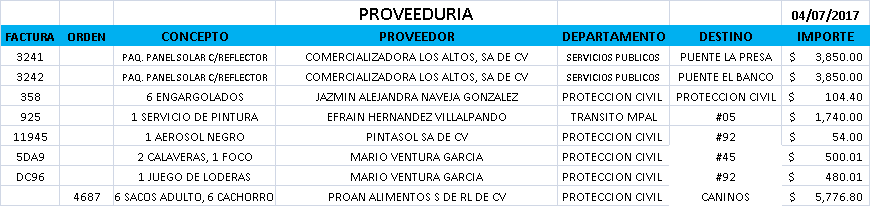 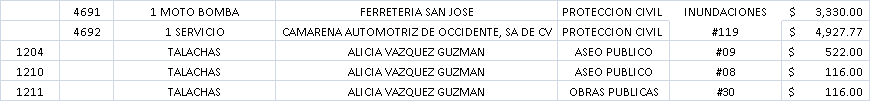 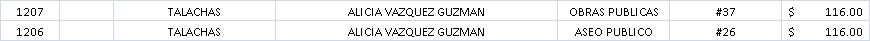 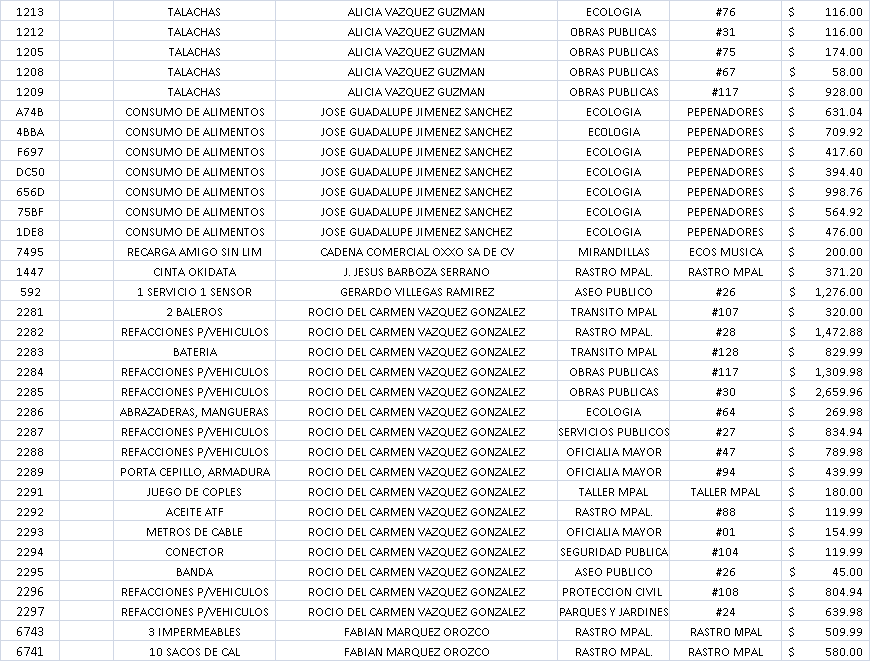 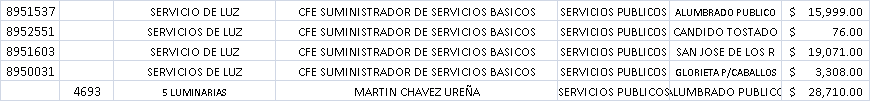 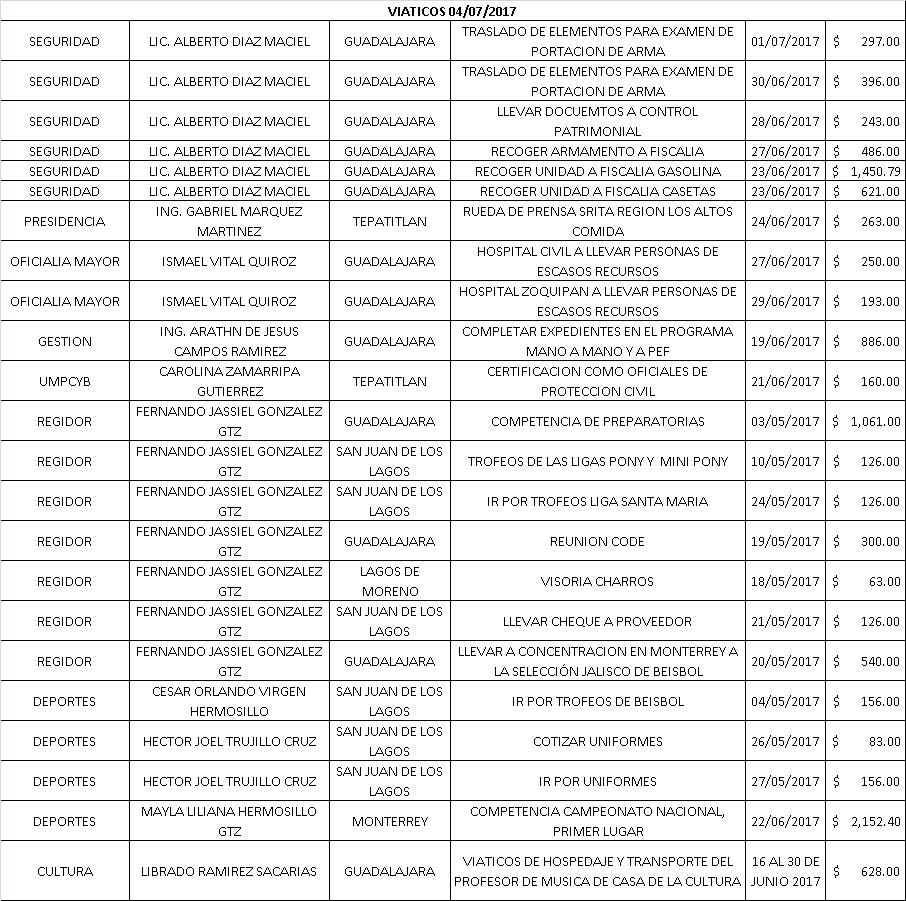 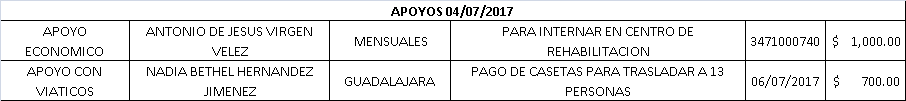 Inciso 2), Análisis y en su caso aprobación del pago a trabajadores honorarios asimilables a sueldos y comisiones correspondiente a los meses de enero, febrero, marzo, abril, mayo y junio de 2017. Para lo cual se solicita aprobación del Pleno para la intervención aclarando las dudas que pudieran presentarse del oficial mayor del ayuntamiento, lo que es aprobado por unanimidad. Análisis e intervenciones: ---------------------------------------------Regidora C. Martha Leticia González González:“¿Por qué tan atrasado viene?”. Oficial Mayor: Tenemos regidora, un año para ejecutarlo, y para no dejarlo todo para el final, los vamos metiendo, de hecho la obligación legal es entregarlo antes del 31 de Diciembre a ustedes”. Regidor Fernando Jassiel González Gutiérrez: “No, está equivocado. Los salarios asimilables son extra porque ya están jubilados, al decir asimilables se refiere a los oficios, como se contrata a un carpintero, un plomero, y siempre debe ser antes de la solicitud de los honorarios del servicio, aquí estamos hablando como si estuvieran dando un servicio, es antes de, no después de. La plaza no puede estar presupuestada porque es algo contra la ley, la plaza debe estar en la nómina y no están presupuestados, los salarios asimilables se deben aprobar por cabildo, porque ellos están jubilados y no pueden estar en base”. Oficial Mayor:“El presupuesto aprobado para ellos está”. Regidor Fernando Jassiel González Gutiérrez: “Esta presupuestado hablando de salarios asimilables en general y no en lo particular de cada persona”.  Oficial Mayor: “En general eso sí está, por eso estoy diciendo del presupuesto hasta el final,  aquí es lo que quiero que me digan ustedes del presupuesto mensual”.  Regidor Fernando Jassiel González Gutiérrez: “Cada honorario, cada servicio, que puede ser un plomero, un abogado, un contador, debe ser antes de”. Oficial Mayor: “La obligación a mí, debe ser antes de 31 de diciembre, y mes con mes se pasa si así lo quieren”. Regidor Fernando Jassiel González Gutiérrez: “No es que queramos, así debe ser. Otra observación, ellos no pueden tener los beneficios de la ley porque no son servidores públicos, no pueden estar bajo esta ley porque ya están jubilados y reciben como honorarios, no pueden bajo el esquema de servidores públicos, independientemente de que la persona ya falleció, ¿por qué pagaste proporcional de aguinaldo?, no porque yo quiera o no quiera, no me importa ante la ley”. Oficial Mayor: “Regidor, aquí es un tema de sentido común o a lo mejor de ambigüedad, en el sentido de que se está utilizando una plaza que ya está presupuestada, volvemos a lo mismo regidor, obligarlos a que nos demanden, aquí a lo que voy es a la ambigüedad que pueda haber al momento de yo defender ante un tribunal. Usted me lo dijo un día,  si recibes órdenes de un superior jerárquico, como lo vimos en su momento, corro el mismo riesgo”.  Regidor Fernando Jassiel González Gutiérrez: “Los honorarios asimilables y los eventuales son dos cosas, los honorarios ya tienen seguro de por vida ya tienen pensión de por vida. Los honorarios no pueden estar como servidores públicos, están fuera de la ley de los servidores públicos, ya están jubilados y les estás dando dinero como si fueran servidores públicos”. Oficial Mayor: “Aquí no sé qué criterios tomar”. Regidor Fernando Jassiel González Gutiérrez: “Es como a lo de los eventuales, a ellos la ley sí te obliga a asegurarlos. Yo antes te dije, el día que el maestro albañil, peón o lo que sea, llega a fallecer, tú no vas a mantener de por vida a la mamá, ¿por qué?,  porque no le estás dando algo que lo obliga la ley, ¿por qué dices que hay ambigüedades?, no hay ambigüedades en eso, en la parte de protección no hay ambigüedades”. Oficial Mayor: “Y que está pasando ahorita con los cubre incidencias, no sé si ya explicaron el tema como está”. Regidor Dr. Luis Alfonso Navarro Trujillo: “Lo que pasa es que no sé si sea el mismo punto, pero en Secretaría de Salud por incidencias no tiene ninguna prestación,  nada y tienen que trabajar igual que el médico de base con los riesgos que tiene el médico de base y que le pase lo mismo que al de base y si algo le sucede como al de base pues bueno hay documentos con que protegernos. Desconozco lo que está usted mencionando”. Oficial Mayor: “Lo metemos y ustedes lo autorizan y se acabó, lo metemos sin ningún problema, no creo que sea difícil modificar esa parte y se los pasamos mes por mes con todas las de la ley sin ningún problema”. Regidor Fernando Jassiel González Gutiérrez: “Es exactamente el mismo caso, así estamos ahorita con los eventuales que nos están pasando la nómina cada semana, es exactamente la misma situación, lo único es que ellos no pueden estar como eventuales, sino que tienen que estar como honorarios asimilables,  concernientes algún servicio o un oficio que tengan”. Oficial Mayor: “Los pasamos con mucho gusto,  es que al final de cuentas es un tema  presupuestal  y la verdad que hay veces que yo no puedo descifrar o habilitar un pago, si no tengo la partida presupuestal que lo autorice, así de sencillo. Regidor Fernando Jassiel González Gutiérrez: “No tengo presupuesto para un seguro, pero de acuerdo a la Ley debo asegurarlo, no debo contratar hasta que haya una partida presupuestal del seguro social para ellos”.  Oficial Mayor: “No puedo autorizar un seguro cuando no está presupuestado por tesorería, y después va a pasar y ¿quién lo paga?”. Regidor Fernando Jassiel González Gutiérrez: “Tienes que contratarlo hasta que existan esas modificaciones”. Oficial Mayor: “Por otro lado, le repito, la mayoría de eventuales no son contratados por su servidor, pues la mayoría de los eventuales son contratados por obras públicas, llegamos al tema que ya habíamos acordado aquella vez, la contratación de eventual la hace Obras Públicas, ustedes lo saben porque a la semana les llaman, pues es algo que les sugerí el otro día, que eso está bien y revisar los montos, porque incluso se han bajado cantidades de nóminas pero la contratación no la hago yo”. Regidor Fernando Jassiel González Gutiérrez: “Oficial, me está diciendo que en algún momento es Obras Públicas que en una decisión unilateral contrata a alguien con todos los derechos y obligaciones como patrón del ayuntamiento, lo contrata, trabaja y labora con todos los peligros, todo lo que pueda sucederle y el oficial mayor nos e da por enterado”. Oficial Mayor: “Ojo, es que aparte, a final de cuentas yo no soy el experto para contratar al albañil o al peón.  No tengo ningún problema, nada más deberíamos de ver junto con tesorería la parte presupuestal que se va a asignar al tema de salud, es lo único que les pido, porque después llega un momento que solicitan un cambio y que no está autorizado por presupuesto, yo no manejo presupuesto, yo me sujeto a lo presupuestado para nómina”. Regidor Tomas Navarro Neri: “Y esos trabajadores que metieron ¿son trabajadores que tengan riesgo de un peligro?, entonces si se deberían asegurar”. Oficial Mayor: “No sé, pero es un tema económico si los vamos a meter para darles la prestación de seguridad social  mediante seguro popular”.  Regidor Fernando Jassiel González Gutiérrez: “No, no es válido porque el seguro popular, es para personas que no tienen un empleo formal y aquí ellos tienes un empleo formal pero es temporal lo cual les da seguridad no solamente a la mayoría de las enfermedades y aparte de eso, un abono a su jubilación y una seguridad a sus familiares en dado caso de un fallecimiento. Todo eso, no te da el seguro popular y este es para personas que no están en un empleo formal”. Regidor Dr. Luís Alfonso Navarro Trujillo: “El seguro popular está para quién no tenga nada de seguridad social pero no especifica que sea para quien no tenga un empleo formal”. Oficial Mayor: “La única prestación que no tiene el seguro popular es la jubilación”. Regidor Fernando Jassiel González Gutiérrez: “el seguro popular no puede modificar el seguro social, es para amas de casa, es para estudiantes, para personas que tienen su propio negocio, con conocimiento de causa pero el seguro social no puede reemplazarlo el seguro popular”. Presidente Municipal. Ing. Gabriel Márquez Martínez: “Quieren que los aseguremos hacemos el presupuesto no tengo ningún problema, ya quedamos en que cada mes lo tienen que pasar. Hay que decirle al tesorero que haga un presupuesto para ingresar la modificación a los que están eventuales y lo hacemos. Yo creo que, si eso es lo que ustedes buscan no tengo ningún problema, lo que te digo es que si tú preguntas a todos los ayuntamientos todos así lo hacen, me refiero a que no es una práctica sólo de San Miguel es lo que te quiero decir”. Regidor Lic. Eduardo Díaz Ramírez: “Tengo una duda, en relación a lo que está presentando el Oficial Mayor, entonces ¿nosotros no tenemos ningún problema con lo que nos está presentando?”. Oficial Mayor: ¿Con las prestaciones del servidor?”. Regidor Lic. Eduardo Díaz Ramírez: “No, en relación a que si tenemos un problema en autorizarlos”. Oficial Mayor: “Si quieren regidor que en el acta se diga que la firmo en este extracto, la firmo para que tengan más tranquilidad, no hay ningún problema.  Regidor Fernando Jassiel González Gutiérrez: “Entonces tú estás diciendo que deben de tener los mismos beneficios, que deben tener aguinaldo, vacaciones”. Oficial Mayor: “Sí”. Regidor Fernando Jassiel González Gutiérrez: No, porque de de  sueldo asimilables es de un trabajo en específico, de tanto tiempo, es como renovar ese trabajo,  tú, ¿garantizas y aseguras que los salarios asimilables deben tener las mismas prestaciones de servidor público con aguinaldo, con vacaciones, con prima vacacional?”. Oficial Mayor: “Sí, ¿por qué crees que el Doctor pregunta si tienen un horario de entrada y salida? Porque hay una relación obrero-patronal”. Presidente Municipal Ing. Gabriel Márquez Martínez: “Voy hacer una propuesta, si quieren solicito una mesa de trabaj, ya como dices tú con todas las de la ley, porque eso de que dices no te creo y tú tampoco me crees, a mí se me hace que, pues ya es como una falta de respeto y creo que ya con la ley nos sentamos en mesa de trabajo, y si no pues traemos un especialista en la materia de seguro y que nos aclare. Yo creo que es lo mejor, no estoy en contra de que se aseguren,  estoy de acuerdo”. Oficial Mayor: “Perdón presidente, pero también asentar que si es necesario  legalmente eliminar estas prestaciones, adelante”, Presidente Municipal. Ing. Gabriel Márquez Martínez: “Haber oficial, nada más te voy a encargar, para no hacer un circo de esto, que organices con una persona que sea especialista en la parte laboral y solicites una mesa de trabajo para todos los regidores con esa persona y contigo,  porque si no hay creencia, no hay credibilidad, creo que lo mejor es traernos a la persona y si hay que corregir lo que estamos sumando, si nosotros somos como ediles y tenemos algunas dudas que se nos aclaren, creo es lo que tenemos que hacer”. Regidor Fernando Jassiel González Gutiérrez: “Es tan grave tu seguridad en lo que estás diciendo, y tu contradicción y lo acabas de decir, si es necesario eliminar esos beneficios y lo acabas de decir”. Oficial Mayor: “Yo insisto que sí deben de tener estas prestaciones, ahora bien que si mediante su petición nos metemos al estudio legal para eliminar esas prestaciones, yo encantado, siempre y cuando como dice el presidente se den los sustento legales y llegar a un acuerdo; porque también hay gente que lleva mucho tiempo laborando bajo ese esquema que a lo mejor saldría perjudicada”. Concluye su intervención el oficial mayor y sale del recinto. -------------------------------------------Por considerarse suficientemente analizado y discutido el asunto, el Presidente Municipal da indicaciones al Secretario General para que levante la votación, acatando las indicaciones; y previo a la votación la Síndico Municipal Mtra. Lorena del Carmen Sánchez Muñoz expresa que no le quedó claro, alude a que se dijo que se realizará una mesa de trabajo; a lo que el Presidente Municipal responde que así será en la que se revisará todo lo que en este asunto se hizo referencia. Regresa el uso de la voz a la Síndico Municipal preguntando que si no me mocionaría el asunto para aplazar su consideración y en uso de la voz el Presidente Municipal responde que lo que se quiere es que a partir de este semestre con los aclaraciones que se den, poder aplicarlas. El edil Ramos Cervantes expresa que sería conveniente esperar a votar este asunto hasta después de realizar la mesa de trabajo, aludiendo el Presidente Municipal que estos honorarios ya han sido pagados y que se propone la mesa de trabajo para aclarar todo lo que aquí se dijo, que si hay obligación de pagar IMSS, que si los honorarios no deben tener ciertas prestaciones, todos los rubros que se mencionaron y que quedaron con dudas, para que sean aclaradas. Pregunta el Presidente qué pasaría con estos honorarios asimilables si no aprueban esto que ya esta pagado y qué se diría a estas personas, dice que entonces habría que decirles que se esperen y no trabajen hasta que esto sea aprobado, refiere a que esto sería perjudicarlos.  Por lo que propone que todos los temas que se vieron en este asunto se aclaren en dicha mesa de trabajo, preguntando ¿qué pasaría si esto no se autorizara?. Propone el Presidente Municipal que si así lo quieren, pueden mocionar lo y hablar con estas personas para decirle que no hay seguridad y que no se les va a poder seguir pagando y esto porque no hay certeza en la autorización de su pago. Continúa diciendo que si solicitó la mesa de trabajo fue porque ya se estaba cayendo en ofensas, incredibilidades  y aseveraciones, que no juzgará a nadie pero que quitará las posibilidades de caer en errores, por eso es que propuso la reunión de trabajo para que se explique y se aclaren dudas, que si algo está mal se corrija pero que también se diga si alguien está mal en lo que cree deben ser así las cosas. Manifiesta que no hay ninguna duda en cuanto a la asistencia al trabajo de las personas que se presentan en la lista como honorarios asimilables,  mencionándolas una a una. Interviene la Síndico Municipal expresando que no hay duda en el trabajo de las personas,  que la duda que presentó el compañero regidor era en cuanto a las prestaciones que se les pagaba, no a los sueldos, sino al pago de las prestaciones porque ellos ya tienen una jubilación. El Presidente Municipal responde que de ellos no se paga IMSS pero que son justamente eso lo de las prestaciones lo que se pretende tratar en la mesa de trabajo, que si se decide que no tengan vacaciones y otras prestaciones que así sea, que es eso justamente lo que quiere sea aclarado en la dicha mesa de trabajo, que no es que esté defendiendo a  alguien, y que no tiene problema de que sea como el pleno lo decida, que se haga conforme a lo que se deba y no se deba y se siga para adelante, que si esto es un problema, él no lo quiere y se dé solucione, que es un trabajo para estas personas pero que sea lo que se decida y que si es un problema él se compromete a decirles a estas personas muchas gracias, ya que lo que menos quiere son problemas. Solicitando el Presidente Municipal den su parecer para proceder a la votación puesto que lo que se presenta ya esta pagado, indicando que posterior a la mesa de trabajo se hará como se decida. El Edil Navarro Trujillo expresa que se está discutiendo algo que no está en tela de juicio, que esa gente ya trabajó y ya se le pagó, no siendo éste el fondo del asunto lo que en la iniciativa está, que lo que Jassiel quiere que se aclare es la parte complementaria que sería lo que se trate en la mesa de trabajo para que se aclare lo de las prestaciones y que ya está el pago y no se le puede decir a las personas que tienen que devolver porque ya se les pagó, que aquí debe verse en qué punto se está lastimando a las personas, dirigiéndose al Regidor González Gutiérrez le dice que lo que él quiere es que se le aclare lo que ya dijo y que esto sea entregado cada mes, que lo que se pretende ahorita es aprobar el gasto para el pago de estas gente que ya trabajó. ---------------------------------------------------------Se somete a votación para aprobación del pago de honorarios asimilables a sueldos y comisiones por los meses de enero, febrero, marzo, abril mayo y junio de 2017, y siendo la votación de forma económica se computarizan 11 once votos a favor, ------------------------------------------------------------------------------------------Declarando el C. Presidente Municipal aprobado por unanimidad el asunto, resultando el siguiente ACUERDO: -------------------------------------------------------------ÚNICO: Se aprueba el pago a trabajadores honorarios asimilables a sueldos y comisiones correspondiente a los meses de enero, febrero, marzo, abril, mayo y junio de 2017, conforme se enlista a continuación: -----------------------------------------HONORARIOS ASIMILABLES A SUELDOS Y COMISIONESEMPLEADOS EVENTUALESASUNTOS VARIOS; yInciso 1), Asunto que corresponde a informe a asunto con relación al programa Por la Seguridad Alimentaria a implementarse en el comedor comunitario de Piedras Negras o San Ángel. El secretario General alude: “Hemos estado en comunicación la de desarrollo social Sandra Moreno, que es quien tiene la comunicación con la persona enlace de este programa, y del acuerdo anterior habían sido por la cantidad de $255,600.00 pesos por que dan cierta cantidad de manera proporcional por mes, y estaba para arrancar el día 1 de julio de este año, lo que no sucedió así, razón por la cual debe modificarse la cantidad antes dicha por $216,000.00 que es la cantidad que le están autorizando, restando lo que corresponde de manera proporcional al mes de julio, porque no se pudo arrancar el comedor este mes, razón por lo que hace del conocimiento del pleno. Se estuvo solicitando a petición de un regidor que hubiera un oficio por parte del estado y no lo vieron a bien, sólo dijeron que a nosotros nos convenía aún esta cantidad. Y arrancaría en el mes de agosto o en su defecto también se restaría la parte proporcional a este mes, en el caso de que no fuera así”.Inciso 2), El Secretario General informa que la edil Padilla Hermosillo ha presentado un oficio en que informa sobre su periodo de vacaciones fundamentado en el artículo 40 de la Ley para los Servidores Públicos del Estado de Jalisco y sus Municipios, tomando 3 tres días del 15 al 17 de agosto y 2 dos días del 24 al 25 de agosto de 2017, completándose cinco días de vacaciones que aún le corresponden. Esto para conocimiento del pleno y que se tome en consideración como justificante de inasistencia a las sesiones subsecuentes que se realicen en su ausencia. CLAUSURAEl Presidente Municipal Ing. Gabriel Márquez Martínez, declara concluida la trigésima  novena sesión ordinaria del Ayuntamiento Constitucional de San Miguel el Alto, Jalisco, 2015-2018, siendo las 12:10 doce horas con diez minutos del día 4 cuatro de julio de  2017 dos mil diecisiete, siendo válidos todos y cada uno de los acuerdos tomados. Convocando verbalmente el Presidente Municipal al Pleno del Ayuntamiento a la sesión extraordinaria a realizarse el día 6 seis de julio de 2017 en el recinto oficial a las 11:00 once horas. -------------------------------------------------------------------------------------------------------CONSTE. DOY FE.SECRETARIO GENERAL DEL AYUNTAMIENTOLIC. JOSÉ MIGUEL LOZA ALCALÁRUBROGASTOCapacitación de candidatas$20,000.00 + IVA = $23,200.00Gasolina capacitadora2,000.00 Gasolina candidatas de las delegaciones3,000.00Vestuario20,600.00(dando el de coctel y opening)Maquillaje, rueda de prensa y presentación2,500.00Corona princesas y bandas2,500.00Fotografía2,000.00TOTAL$  55,800.00ENERO 2017PRIMERA QUINCENAPRIMERA QUINCENASEGUNDA QUINCENASEGUNDA QUINCENAENERO 2017BRUTONETOBRUTONETOMARÍA LOURDES CASILLAS PADILLAPor laborar como encargada de reclutamiento3,466.003,318.003,466.003,318.00JOSÉ ASUNCIÓN DOMINGUEZ CASTROPor laborar como auxiliar de aseo público2,105.002,169.002,105.002,169.00ANGEL COVARRUBIAS ROMOPor laborar como auxiliar en el departamento de impuesto predial5,372.004,772.005,372.004,772.00ANTONIO EMMERIO GONZÁLEZ GONZÁLEZPor laborar como director de parques y jardines4,990.004,468.004,990.004,468.00MARÍA GUADALUPE GÓMEZ VALDIVIAPor laborar como auxiliar en desarrollo social2,667.002,626.002,667.002,626.00RAUL CAMPOS LARAProporcional a prestaciones$5,347.00$4,657.00$5,347.00$4,657.00FEBRERO 2017PRIMERA QUINCENAPRIMERA QUINCENASEGUNDA QUINCENASEGUNDA QUINCENAFEBRERO 2017BRUTONETOBRUTONETOMARÍA LOURDES CASILLAS PADILLAPor laborar como encargada de reclutamiento3,466.003,318.003,466.003,318.00JOSÉ ASUNCIÓN DOMINGUEZ CASTROPor laborar como auxiliar de aseo público2,105.002,169.002,105.002,169.00ANGEL COVARRUBIAS ROMOPor laborar como auxiliar en el departamento de impuesto predial5,372.004,772.005,372.004,772.00ANTONIO EMMERIO GONZÁLEZ GONZÁLEZPor laborar como director de parques y jardines4,990.004,468.004,990.004,468.00MARÍA GUADALUPE GÓMEZ VALDIVIAPor laborar como auxiliar en desarrollo social2,667.002,626.002,667.002,626.00RAUL CAMPOS LARAProporcional a prestaciones$5,347.00$4,657.00$5,347.00$4,657.00MARZO 2017PRIMERA QUINCENAPRIMERA QUINCENASEGUNDA QUINCENASEGUNDA QUINCENAMARZO 2017BRUTONETOBRUTONETOMARÍA LOURDES CASILLAS PADILLAPor laborar como encargada de reclutamiento3,466.003,318.003,466.003,318.00JOSÉ ASUNCIÓN DOMINGUEZ CASTROPor laborar como auxiliar de aseo público2,105.002,169.002,105.002,169.00ANGEL COVARRUBIAS ROMOPor laborar como auxiliar en el departamento de impuesto predial5,372.004,772.005,372.004,772.00ANTONIO EMMERIO GONZÁLEZ GONZÁLEZPor laborar como director de parques y jardines4,990.004,468.004,990.004,468.00MARÍA GUADALUPE GÓMEZ VALDIVIAPor laborar como auxiliar en desarrollo social2,667.002,626.002,667.002,626.00RAUL CAMPOS LARAProporcional a prestaciones$5,347.00$4,657.00$5,347.00$4,657.00ABRIL 2017PRIMERA QUINCENAPRIMERA QUINCENASEGUNDA QUINCENASEGUNDA QUINCENAABRIL 2017BRUTONETOBRUTONETOMARÍA LOURDES CASILLAS PADILLAPor laborar como encargada de reclutamiento3,466.003,318.003,466.003,318.00JOSÉ ASUNCIÓN DOMINGUEZ CASTROPor laborar como auxiliar de aseo público2,105.002,169.002,105.002,169.00ANGEL COVARRUBIAS ROMOPor laborar como auxiliar en el departamento de impuesto predial5,372.004,772.005,372.004,772.00ANTONIO EMMERIO GONZÁLEZ GONZÁLEZPor laborar como director de parques y jardines4,990.004,468.004,990.004,468.00MARÍA GUADALUPE GÓMEZ VALDIVIAPor laborar como auxiliar en desarrollo social2,667.002,626.002,667.002,626.00RAUL CAMPOS LARAProporcional a prestaciones$5,347.00$4,657.00$5,347.00$4,657.00MAYO 2017PRIMERA QUINCENAPRIMERA QUINCENASEGUNDA QUINCENASEGUNDA QUINCENAMAYO 2017BRUTONETOBRUTONETOMARÍA LOURDES CASILLAS PADILLAPor laborar como encargada de reclutamiento3,466.003,318.003,466.003,318.00JOSÉ ASUNCIÓN DOMINGUEZ CASTROPor laborar como auxiliar de aseo público2,105.002,169.002,105.002,169.00ANGEL COVARRUBIAS ROMOPor laborar como auxiliar en el departamento de impuesto predial5,372.004,772.005,372.004,772.00ANTONIO EMMERIO GONZÁLEZ GONZÁLEZPor laborar como director de parques y jardines4,990.004,468.004,990.004,468.00MARÍA GUADALUPE GÓMEZ VALDIVIAPor laborar como auxiliar en desarrollo social2,667.002,626.002,667.002,626.00JUNIO 2017PRIMERA QUINCENAPRIMERA QUINCENASEGUNDA QUINCENASEGUNDA QUINCENAJUNIO 2017BRUTONETOBRUTONETOMARÍA LOURDES CASILLAS PADILLAPor laborar como encargada de reclutamiento3,466.003,318.003,466.003,318.00JOSÉ ASUNCIÓN DOMINGUEZ CASTROPor laborar como auxiliar de aseo público2,105.002,169.002,105.002,169.00ANGEL COVARRUBIAS ROMOPor laborar como auxiliar en el departamento de impuesto predial5,372.004,772.005,372.004,772.00ANTONIO EMMERIO GONZÁLEZ GONZÁLEZPor laborar como director de parques y jardines4,990.004,468.004,990.004,468.00MARÍA GUADALUPE GÓMEZ VALDIVIAPor laborar como auxiliar en desarrollo social2,667.002,626.002,667.002,626.00MARÍA TRINIDAD ENCINO DE ARCOSPor cubrir incapacidad de auxiliar de intendencia. l3,985.003,638.00